Community EngagementKnowledge CheckIn the Learning Library - Core Preparation Sessions this is Section 2 in Module 0: IntroductionIdentify one or more characteristics of an effective member of a peer-learning network.Reflect on one major takeaway you got from the community engagement video discussions or the facilitation scenarios. What is important to remember when working in community? 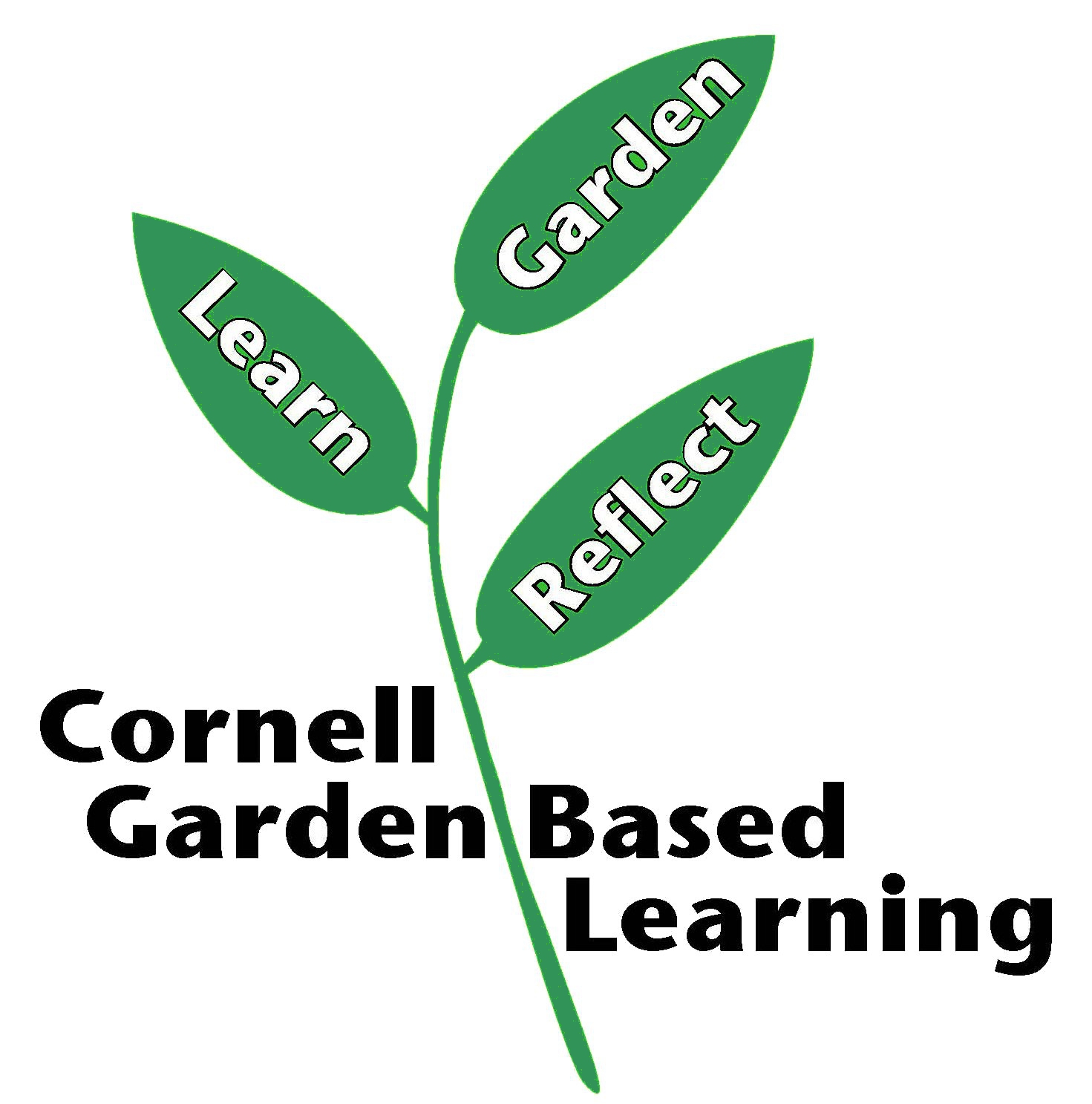 Date Published: September 2018Author: Fiona DohertyReviewer(s): Marcia Eames-Sheavly, Michelle Podolec, Lori Brewer